                   BRADESCO COMPRA HSBCSoube da notícia ontem, 22 de abril de 2016. Mas é antiga: “BC aprovou compra do HSBC Brasil, diz BradescoConclusão da operação está sujeita à aprovação de órgãos reguladores.
Bradesco comprou operações do HSBC no Brasil por R$ 17,6 bilhõesDo G1, em São Paulo05/01/2016 18h45 - Atualizado em 05/01/2016 20h07FACEBOOKO Bradesco informou nesta terça-feira (5 de janeiro de 2016) em comunicado ao mercado que o Banco Central aprovou a aquisição do HSBC Brasil.

Segundo a nota, assinada por Alexandre da Silva Glüher, diretor vice-presidente da empresa, o BC "aprovou a aquisição de 100% do capital social" do HSBC Brasil. "A conclusão da operação está sujeita, ainda, à aprovação dos demais órgãos reguladores competentes e ao cumprimento das formalidades legais."

Compra do HSBC pelo Bradesco
O HSBC anunciou em agosto que vendeu sua subsidiária brasileira para o Banco Bradesco em uma operação que movimentou US$ 5,2 bilhões, o equivalente a R$ 17,6 bilhões.Com a operação, o Bradesco encosta em seu maior concorrente, o Itaú Unibanco, maior banco privado do país, com ativos de R$ 1,2 trilhão. Com a aquisição, o banco assumirá todas as operações do HSBC no Brasil, incluindo varejo, seguros e administração de ativos, bem como todas as agências e clientes.”Tudo que eles tiveram de fazer foi:1 – juntar um dinheirinho por alguns trimestres ( o lucro médio por trimestre do Bradesco é de 4 bilhões de reais.  Do site do referido banco:Ir para o conteúdo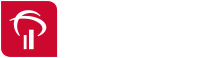 Ir para o menuIr para a buscaRELATÓRIO INTEGRADO 2015 BRADESCO Índice“EMPENHO PARA SUPERAR AS PREVISÕESO bom desempenho de 2015 está sintetizado nos resultados: o Lucro Líquido alcançou o patamar de R$ 17,2 bilhões.” (UAU !!! DÁ PRA COMPRAR OUTRO BANCO, NÃO É? E FOI O QUE ACONTECEU...)Acesse o site bradescori.com.br/relatoriointegrado2015 e conheça a versão Online do Relatório Integrado 2015.

Atenciosamente,Banco Bradesco S.A.
Luiz Carlos Angelotti
Diretor Executivo Gerente e
Diretor de Relações com Investidores “	NEM FOI PRECISO ESPERAR MUITO: O LUCRO LÍQUIDO DE UM ANO DEU PRA COMPRAR OUTRO BANCO....ENQUANTO ISTO O BANCO CENTRAL ESTÁ “QUEBRADO”!Tesouro está quebrado, afirma economista Arminio FragaEm jantar com Michel Temer, Fraga alerta para dificuldade econômica do país e recomenda “choque de credibilidade”. Sugere nomes para a Fazenda e o BC e aconselha a blindagem de bancos públicos e da Petrobras	MAS NOSSO BANCO CENTRAL É ADMINISTRADO PELOS “COBRAS” DE WALL STREET:Armínio Fraga Joaquim LevyAlexandre TombiniGuido MantegaAntonio PalocciHenrique MeirellesPedro MalanGustavo Franco.                        E A LISTA CONTINUA:“Fraga sugeriu o presidente da Federação Brasileira de Bancos (Febraban), Murilo Portugal, ou do ex-presidente do BC Henrique Meirelles para ocupar o Ministério da Fazenda. E para a presidência do BC, citou os ex-diretores da autoridade monetária Mário Mesquita, Ilan Goldfajn e Luiz Fernando Figueiredo.”MAS “ELES” NÃO DÃO AOS NOSSOS BANCOS ESTATAIS, NEM AO BC, O TRATAMENTO “CUIDADOSO” QUE DISPENSAM AOS BANCOS PRIVADOS....“P E R F I L|  N° Edição:  1532 |  10.Fev.99 - 10:00 |  Atualizado em 22.Abr.16 - 08:08Ao mestre com carinhoLigação com o especulador George Soros é virtude e defeito de Armínio Fraga, novo presidente do BCANDRÉ VIEIRADinheiro em dobro. Foi o que garantiu Armínio Fraga Neto, o novo presidente do Banco Central (BC), aos investidores que lhe confiaram suas poupanças no final de 1992. Quem investiu a quantia de US$ 100 mil no fundo “Quantum Emerging Growth” – gerido por Fraga – colheu cerca de US$ 199 mil em dezembro, mesmo com a quebradeira generalizada dos países emergentes, como México, os Tigres Asiáticos e a Rússia neste período. O desempenho só não foi melhor porque o fundo perdeu 29,4% em 1998. Experiente operador, Fraga deveria causar uma sensação de bem-estar à frente da mesa de operações do BC, exceto por um detalhe. Quem irá preservar o valor da moeda mais derretida dos últimos tempos – o real –, afastando do Brasil os especuladores, tinha como patrão George Soros, ícone do capitalismo especulativo. "Ao indicar o senhor Armínio Fraga, funcionário e escudeiro de confiança de Soros, o governo pretende sinalizar com clareza: basta de intermediários, vamos logo colocar a raposa para tomar conta do galinheiro", atacou a Central Única dos Trabalhadores (CUT).ISTO É Independente - Brasilwww.istoe.com.br/reportagens/28682_AO+MESTRE+COM+CARINHO
DE QUALQUER FORMA, SOMOS, DESDE A NOSSA “INDEPENDÊNCIA” PAGA A PORTUGAL PELO BARÃO DE ROTHSCHILD, DE 4,7 MILHÕES DE LIBRAS, O QUE DISSE EM LIVRO NOSSO IMORTAL GUSTAVO BARROSO:MEMÓRIA NACIONAL:“BRASIL, COLÔNIA DE BANQUEIROSCÁSSIO GUILHERME              Nesse dia 07 de setembro de 2006 devemos nós, todos os brasileiros, fazer uma reflexão profunda acerca da situação de nosso País e do futuro que espera as gerações vindouras. Com muita propriedade, o grande escritor, folclorista, ensaísta, poeta, jornalista, membro mais jovem da Academia Brasileira de Letras e Integralista Gustavo Barroso chamou o Brasil da década de 30 de um país “ Colônia de Banqueiros” ( o livro de Gustavo Barroso é leitura proibida pelos “ Donos do Mundo”). Não foi à toa que o escritor usou esse termo, visto que o país até 1930 era uma Nação meramente agrária, que dependia do Capital Estrangeiro para quase tudo, desde a implementação de insumos agrícolas, até a aquisição de bens duráveis, meios de produção e estruturas de saúde e educação. A História da Independência do Brasil certamente poderia ser caracterizada como uma farsa circense, pois o Brasil jamais deixara de ser Independente, tendo se desvinculado das garras de Portugal para cair nas garras dos banqueiros internacionalistas Rotschild, Rockfeller e a Casa dos Morgan, que emprestaram em 1823 a módica quantia de 4 milhões de libras esterlinas para que o Brasil pagasse sua “ Independência”, cobrando os famigerados juros que desde então escravizaram nossa economia. E quando o Barão de Mauá tentou implantar uma indústria siderúrgica de base no Brasil, uma Termelétrica a gás e o complexo naval da Ponta da Areia, esses salafrários banqueiros tudo fizeram para impedir o empreendimento brasileiro, usando de toda a patifaria e sordidez que bem caracterizam as ações desses agiotas satânicos. Isso sem contar a Guerra do Paraguai, inventada para destruir os anseios industriais brasileiros e paraguaios, além da venda hiper-lucrativa de armas para as matanças.        Vamos nos transportar agora para o ano de 2006, Séc XXI. Será que algo significativo mudou?? Lemos no jornal “ O Estado de São Paulo”, de agosto do presente ano, que o BNDES, banco criado para fomentar a produção nacional e principalmente os pequenos empreendedores, vai emprestar a juros abaixo do mercado mais de 10 bilhões de dólares ao Grupo Klabin, à Vale do Rio Doce( escandalosamente entregue aos banqueiros estrangeiros) e às operadoras de telefonia, todos grupos vinculados ao Grande Capital Estrangeiro. Não é só isso. Há pouco mais de 10 anos, o governo brasileiro injetou 14 bilhões de dólares no famigerado PROER, programa criado para a salvação financeira dos bancos Nacional, Econômico e Bamerindus, sendo que a CPI criada para avaliar esse descalabro do dinheiro público foi arquivada pelos Deputados. Além de toda essa farra com nosso dinheiro e o dinheiro dos trabalhadores, as Minas de Nióbio de Araxá continuam a extrair o minério valiosíssimo, com a administração de grupos estrangeiros como o MOLICORP, a preços irrisórios, saqueando nossas riquezas ( como no caso da época de Colônia), que geram bilhões aos especuladores nas bolsas de Nova York e na City de Londres. Mas o mais revoltante, o mais avassalador, o mais repugnante, uma atitude que só poderia ser comparada a SATANISMO, é ver esses agiotas banqueiros recolherem 1/4 de tudo que o Brasil arrecada em juros das dívidas externas e internas ( Collor, FHC e Lula pagam altivos, independente de posição ideológica). O brasileiro sem educação, sem moradia, sem saúde digna e ainda pagando a orgia e o luxo desses vermes filhos de Mamon. Isso ainda num país que se diz cristão, com várias Igrejas pregando a palavra do Cristo ( a espiritualidade acima da matéria e do dinheiro), e nada fazem para mudar essa situação. Uma Nação inteira trabalhando para o benefício dos especuladores banqueiros e o Sistema Financeiro Bandido Internacional. Esse disparate nem é citado nas campanhas políticas dos partidos de direita ou esquerda, comprovando que acima das brigas de fachada desses partidecos, existe o “senhor banqueiro” que comanda a todos ( farinha do mesmo saco).         Portanto, infelizmente, esse grito de independência nunca existiu, é mera falácia e vergonha para todos os brasileiros. O Brasil, um país tão rico e abençoado, é explorado e escravizado pelas mãos dos financistas satânicos. Até quando vamos continuar uma “Colônia de Banqueiros”? Deus tenha piedade de nós.”[BIBLIOTECA] Barroso, Gustavo - Brasil, Colônia de BanqueirosBrasil: Colônia de Banqueiros
História dos empréstimos de 1824 a 1934

Gustavo Barroso

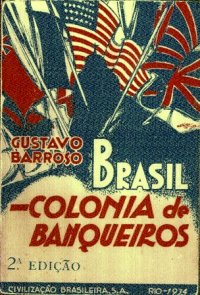 

Conteúdo:

Cap. I OS EMPRÉSTIMOS DA MONARQUIA 5
Cap. II OS EMPRÉSTIMOS DA REPÚBLICA 34
Cap. III OS EMPRÉSTIMOS DOS ESTADOS 52
Cap. IV OS EMPRÉSTIMOS DOS MUNICÍPIOS 62
Cap. V OS EMPRÉSTIMOS E A MOCIDADE BRASILEIRA 67
Cap. VI O CONDOR PRISIONEIRO 75
ESQUEMAS E MAPAS 80
APÊNDICE 77
BIBLIOGRAFIA 10
- Civilização Brasileira, 1936
- PDF / 206 páginas 

Leia mais: http://forum.antinovaordemmundial.com/Topico-biblioteca-barroso-gustavo-brasil-col%C3%B4nia-de-banqueiros#ixzz46Z1qcpCL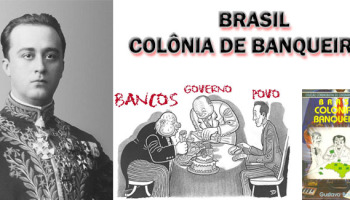 MEMÓRIA NACIONAL:POLÍTICAPadre italiano expulso do Brasil pela ditadura tenta voltarO padre italiano Vito Miracapillo - Alcione Ferreira -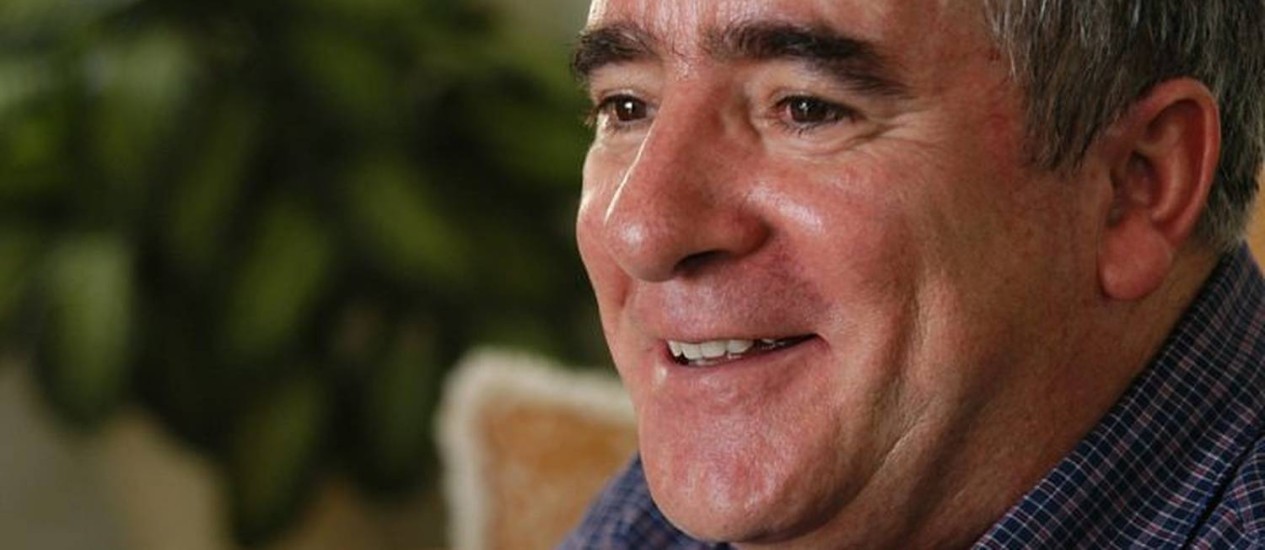 O sacerdote regularizou sua situação nesta segunda-feira (9) junto à PF. Ele foi expulso do país acusado de se recusar a celebrar uma missa.Do G1 PE

Nesta segunda-feira (9), o padre italiano Vito Miracapillo, 64 anos, conseguiu regularizar seu visto de permanência no Brasil. Ele havia sido expulso durante a ditadura militar, em 1980, por problemas políticos. O sacerdote se dirigiu ao escritório da Polícia Federal (PF) no Aeroporto Internacional dos Guararapes, no bairro Imbiribeira, na Zona Sul do Recife, para pedir a revalidação do antigo visto de permanência no país.

O padre compareceu à PF acompanhado pelo bispo da diocese de Palmares, cidade da Mata Sul de Pernambuco, Dom Genival Saraiva. Desde 1993, Miracapillo só podia entrar no país como turista concedida - permissão concedida pelo então presidente Itamar Franco. Após várias tentativas, em novembro, ele recebeu autorização da presidente Dilma Rousseff para voltar a morar no Brasil. Depois de recolher as impressões digitais na Polícia Federal, o sacerdote italiano ganhou o documento que a permanência sua permanência no país.POR LETÍCIA LINS / / /03/09/2011 0:00 / atualizado 03/11/2011 15:44RECIFE - Expulso do Brasil em 1980 - em um polêmico processo que contribuiu para agravar ainda mais o conflito entre Igreja e Estado -, o padre italiano Vito Miracapillo tenta inutilmente, há quase uma década, reaver o visto de permanência no país, onde pretende retomar o trabalho pastoral interrompido durante o regime militar.O padre quer voltar ao município de Ribeirão, a 87 quilômetros de Recife, do qual foi pároco. E residir na Zona da Mata de Pernambuco, onde se concentra a agroindústria açucareira do estado, considerada área de tensão social pelos órgãos oficiais.Em plena ditadura no Brasil, o padre foi incluído na Lei de Segurança Nacional e atingido pelo então recém-promulgado Estatuto do Estrangeiro, por ter se recusado a atender pedido da prefeitura para que celebrasse missa comemorativa da Independência do Brasil, em 7 de setembro de 1980 - alegando que o Brasil, sob ditadura, não era independente. Num ofício ao prefeito de Ribeirão, Salomão Correia Brasil (PDS), o padre justificou a recusa, entre outros motivos, devido "à não efetivação da independência do povo", reduzido "à condição de pedinte e desamparado dos seus direitos".Leia a íntegra na edição digital do GLOBO (exclusivo para assinantes)

Leia mais sobre esse assunto em http://oglobo.globo.com/politica/padre-italiano-expulso-do-brasil-pela-ditadura-tenta-voltar-2703179#ixzz46Z3Z9EO3 
© 1996 - 2016. Todos direitos reservados a Infoglobo Comunicação e Participações S.A. Este material não pode ser publicado, transmitido por broadcast, reescrito ou redistribuído sem autorização. Aproximadamente 997 resultados (0,40 segundos) Resultados da pesquisaA história de Vito Miracapillo | GGNjornalggn.com.br/blog/luisnassif/a-historia-de-vito-miracapillo2 de set de 2011 - Foi num 7 de setembro que o padre Vito Miracapillo selou seu .... Globo de hoje Domingo: "Pode vir 10 Padres Vitor Miracapillo aqui pro Brasil, ...Pe. Vito Miracapillo, expulso pela ditadura, volta ao Brasil ...www.vermelho.org.br/noticia/172540-14 de jan de 2012 - O padre italiano Vito Miracapillo, que foi expulso do Brasil pela ditadura militar em setembro de 1980, voltou a Pernambuco ontem (3). Ele foi ...Imagens de padre vitor miracapillo Mais imagens para padre vitor miracapilloPadre Vito Miracapillo volta a Pernambuco - YouTube▶ 2:15https://www.youtube.com/watch?v=U0miimEH_gw8 de mar de 2013 - Vídeo enviado por Gustavo DelfinoPadre Vito Miracapillo volta a Pernambuco. Gustavo Delfino ...Vitor Miracapillo expulso pela ditadura militar...Emoção marca o retorno de padre Vito Miracapillo - Jornal ...jconline.ne10.uol.com.br › política › pernambuco3 de jan de 2012 - Emoção marca o retorno de padre Vito Miracapillo ... que também estava com o neto Vitor Gabriel, cujo nome foi uma homenagem ao padre.Padre italiano expulso do Brasil pela ditadura tenta voltar ...oglobo.globo.com/.../padre-italiano-expulso-do-brasil-pela-ditadura-tent...3 de set de 2011 - O padre italiano Vito Miracapillo Alcione Ferreira - ... O padre quer voltar ao município de Ribeirão, a 87 quilômetros de Recife, do qual foi ...Padre expulso pela ditadura há 31 anos volta ao Brasil e quernoticias.uol.com.br/.../padre-expulso-pela-ditadura-ha-31-anos-volta-ao-...3 de jan de 2012 - O padre italiano Vito Miracapillo, 64, expulso do Brasil em setembro de 1980 pelos militares da ditadura, chega a Pernambuco na noite desta ...Paróquia de Inajá: padre Vitor volta ao BRASIL " HISTÓRIA ...paroquiadeinaja.blogspot.com/.../padre-vitor-volta-ao-brasil-historia-da....9 de jan de 2012 - padre Vitor volta ao BRASIL " HISTÓRIA DA IGREJA DO NORDESTE ... Passados 31 anos, reconquistada a Democracia, Vito Miracapillovolta ...Padre italiano expulso do Brasil durante ditadura conhece o ...www.a12.com/.../padre-italiano-expulso-do-brasil-durante-a-ditadura-co...18 de jul de 2014 - O padre italiano Vito Miracapillo esteve pela primeira vez no Santuário Nacional de Aparecida, nesta sexta-feira (18), onde concelebrou a ...#Pernambuco #Vídeo : Padre italiano Vitor Miracapillo ...noticias.pesquisablogs.com.br/post.php?...padre...vitor+miracapillo...veja também o documentário do porquê o pe vitor miracapillo foi expulso em 1980 do brasil, clique aqui.) o sacerdote regularizou sua situação nesta ...Pesquisas relacionadas a padre vitor miracapillocaso padre vito miracapillovito miracapillo wikipediaRECONQUISTADA A DEMOCRACIA?SE NÃO FOSSE TRÁGICO SERIA CÔMICO...O BRASIL JAMAIS DEIXOU DE SER UMA “COLÔNIA DE BANQUEIROS”. A PROVA É A  CONTABILIDADE DEMONSTRATIVA DE LUCROS EXORBITANTES A CADA TRIMESTRE.Duque de Caxias, 22 de abril de 2016. Professor Marlanfe.